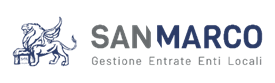                                                           Alla Cortese attenzione    SAN MARCO SPA							Via Gorizia, 56 – 23900 Lecco                         			       e per conoscenza	             Ufficio Ecologia                                                                                                        Comune di Almenno San Bartolomeo                                                          e per conoscenza 	             Ufficio Tributi                                                                                                      Comune di Almenno San Bartolomeo OGGETTO: Richiesta di riduzione tariffaria per rifiuti urbani avviati a riciclo – Art. 25 Regolamento Comunale per l’applicazione della tassa sui rifiuti (TARI).Io sottoscritt….. Sig./ra 	………………………………………………. nat…. a ………....……………… il ……/……/…………, residente a ……………….………………………………….. Prov. …………………. via …………………………………… n. ……….… Codice Fiscale …………………….……………..………… Telefono ………………………  cell ………….…………… e-mail …………….…………………………..……in qualità di: □	titolare   □ Legale rappresentante  □ Speciale incaricato con procura in questa istanza contenuta/allegatadella ditta denominata …………………………………………………………………………………………......con sede in ……………………………………….. via ………..……..……………………. n. …………. Telefono ………………………  PEC ……………….…………… e-mail  ……….…………………………..…..Codice Fiscale ………………………………..………. P.IVA ………………………………….……………	Attività prevalente svolta nei locali per i quali si presenta la comunicazione: ATECO …..………………...………………………………………………………………………………………………… (breve descrizione)CHIEDEai sensi dell’art. 25 del vigente Regolamento comunale TARI, la riduzione di tariffa – parte variabile TV1 per i locali e/o aree siti in questo comune in _______________________ n. _________ in quanto nell’anno _____________ sono stati avviati al riciclo le seguenti quantità di rifiuti:RIFIUTI AVVIATI AL RICICLO:Codice CER Rifiuto ----------------------------- Quantità annua recuperata: Kg --------------------- Codice CER Rifiuto ----------------------------- Quantità annua recuperata: Kg --------------------- Codice CER Rifiuto ----------------------------- Quantità annua recuperata: Kg --------------------- Codice CER Rifiuto ----------------------------- Quantità annua recuperata: Kg --------------------- Per un totale di Kg ……………ALLEGAAttestazione rilasciata dall’impresa autorizzata al riciclo con Formulario – preferibilmente nel formato excel allegato - dettagliato dei rifiuti avviati a riciclo, con specifica indicazione del codice CER del rifiuto, quantità recuperata in Kg, ragione sociale del trasportatore, ragione sociale dello smaltitore, modalità di smaltimento/recupero (es. R13);copia documento identità del dichiarante.PRENDE ATTO Che la presente richiesta non sarà valida per gli anni successivi e dovrà essere presentata annualmente ai fini della riduzione della tariffa.Il sottoscritto, assumendo a proprio esclusivo carico ogni responsabilità, dichiara che i dati e le indicazioni sopra riportate sono esatte e corrispondenti a verità.1  Nel caso in cui la domanda non venga presentata dal diretto interessato, occorre allegare anche delega e fotocopia leggibile di un documento di riconoscimento del delegato.MODALITA’ DI PRESENTAZIONE DELLA RICHIESTASI PREGA DI UTILIZZARE UN SOLO CANALE TRA I SEGUENTIA mezzo mail a almennosanbartolomeo.tari@sanmarcospa.it (con documentazione in formato PDF)A mezzo PEC a lecco@legal.sanmarcospa.it (con documentazione in formato PDF)NON VERRANNO ACCETTATE DICHIARAZIONI INCOMPLETE O MANCANTI IN TUTTO O IN PARTE DELLA DOCUMENTAZIONE RICHIESTAA chi rivolgersi	SAN MARCO S.P.A.NUMERO VERDE	800 95 77 58Telefono		0341/361144 int.4Fax			0341/362769e-mail			almennosanbartolomeo.tari@sanmarcospa.it	PEC 			lecco@legal.sanmarcospa.itOrario			dal lunedì al venerdì dalle 9.00 alle 12.00 e dalle 14.00 alle 17.00       Luogo e dataTimbro e Firma1